履职报告人员基本情况报告人姓  名报告人姓  名朱莲芳朱莲芳性别性别女出生年月1965.02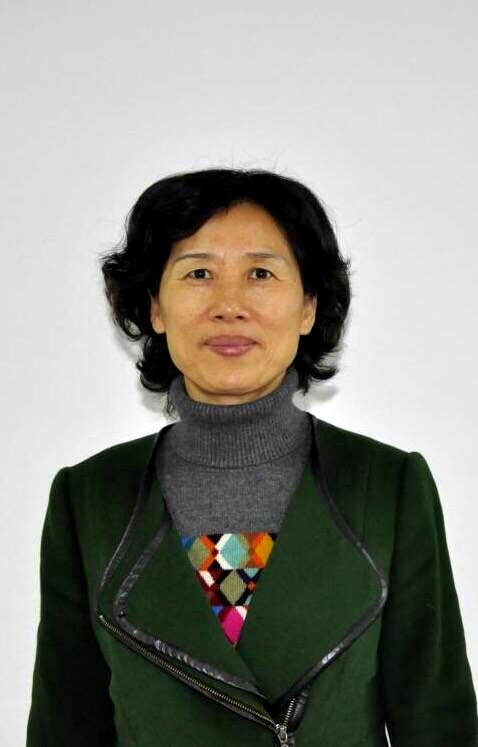 民族民族汉党派党派中共党员中共党员文化程度大学本科现任职务现任职务现任职务巢湖市民政局局长巢湖市民政局局长巢湖市民政局局长巢湖市民政局局长巢湖市民政局局长巢湖市民政局局长巢湖市民政局局长简历1981.08--1984.07县级巢湖市坝镇中学代课教师；             
1984.07--1992.02 县级巢湖市坝镇妇联主席；
1992.02--1994.01 县级巢湖市高林乡党委宣传员；            
1994.01--1995.12 县级苏湾镇党委副书记、镇长；             
1995.12--1998.03 县级巢湖市卧牛山街道党工委副书记（正科）；
1998.03--2004.05 县级巢湖市卧牛山街道党工委副书记、办事处主任；2004.05--2005.12 巢湖市居巢区沐集镇党委书记；
2005.12-2007.03  巢湖市居巢区夏阁镇党委书记、镇长；      
2007.03--2012.02 巢湖市居巢区妇联党组书记、主席；           
2012.02--2014.09 巢湖市总工会党组副书记、主席；            
2014.09--2015.12 巢湖市总工会主席、党组副书记 ；  
2015.12--2016.11 巢湖市总工会主席、党组书记；              
2016.08--        巢湖市民政局党组书记、局长。1981.08--1984.07县级巢湖市坝镇中学代课教师；             
1984.07--1992.02 县级巢湖市坝镇妇联主席；
1992.02--1994.01 县级巢湖市高林乡党委宣传员；            
1994.01--1995.12 县级苏湾镇党委副书记、镇长；             
1995.12--1998.03 县级巢湖市卧牛山街道党工委副书记（正科）；
1998.03--2004.05 县级巢湖市卧牛山街道党工委副书记、办事处主任；2004.05--2005.12 巢湖市居巢区沐集镇党委书记；
2005.12-2007.03  巢湖市居巢区夏阁镇党委书记、镇长；      
2007.03--2012.02 巢湖市居巢区妇联党组书记、主席；           
2012.02--2014.09 巢湖市总工会党组副书记、主席；            
2014.09--2015.12 巢湖市总工会主席、党组副书记 ；  
2015.12--2016.11 巢湖市总工会主席、党组书记；              
2016.08--        巢湖市民政局党组书记、局长。1981.08--1984.07县级巢湖市坝镇中学代课教师；             
1984.07--1992.02 县级巢湖市坝镇妇联主席；
1992.02--1994.01 县级巢湖市高林乡党委宣传员；            
1994.01--1995.12 县级苏湾镇党委副书记、镇长；             
1995.12--1998.03 县级巢湖市卧牛山街道党工委副书记（正科）；
1998.03--2004.05 县级巢湖市卧牛山街道党工委副书记、办事处主任；2004.05--2005.12 巢湖市居巢区沐集镇党委书记；
2005.12-2007.03  巢湖市居巢区夏阁镇党委书记、镇长；      
2007.03--2012.02 巢湖市居巢区妇联党组书记、主席；           
2012.02--2014.09 巢湖市总工会党组副书记、主席；            
2014.09--2015.12 巢湖市总工会主席、党组副书记 ；  
2015.12--2016.11 巢湖市总工会主席、党组书记；              
2016.08--        巢湖市民政局党组书记、局长。1981.08--1984.07县级巢湖市坝镇中学代课教师；             
1984.07--1992.02 县级巢湖市坝镇妇联主席；
1992.02--1994.01 县级巢湖市高林乡党委宣传员；            
1994.01--1995.12 县级苏湾镇党委副书记、镇长；             
1995.12--1998.03 县级巢湖市卧牛山街道党工委副书记（正科）；
1998.03--2004.05 县级巢湖市卧牛山街道党工委副书记、办事处主任；2004.05--2005.12 巢湖市居巢区沐集镇党委书记；
2005.12-2007.03  巢湖市居巢区夏阁镇党委书记、镇长；      
2007.03--2012.02 巢湖市居巢区妇联党组书记、主席；           
2012.02--2014.09 巢湖市总工会党组副书记、主席；            
2014.09--2015.12 巢湖市总工会主席、党组副书记 ；  
2015.12--2016.11 巢湖市总工会主席、党组书记；              
2016.08--        巢湖市民政局党组书记、局长。1981.08--1984.07县级巢湖市坝镇中学代课教师；             
1984.07--1992.02 县级巢湖市坝镇妇联主席；
1992.02--1994.01 县级巢湖市高林乡党委宣传员；            
1994.01--1995.12 县级苏湾镇党委副书记、镇长；             
1995.12--1998.03 县级巢湖市卧牛山街道党工委副书记（正科）；
1998.03--2004.05 县级巢湖市卧牛山街道党工委副书记、办事处主任；2004.05--2005.12 巢湖市居巢区沐集镇党委书记；
2005.12-2007.03  巢湖市居巢区夏阁镇党委书记、镇长；      
2007.03--2012.02 巢湖市居巢区妇联党组书记、主席；           
2012.02--2014.09 巢湖市总工会党组副书记、主席；            
2014.09--2015.12 巢湖市总工会主席、党组副书记 ；  
2015.12--2016.11 巢湖市总工会主席、党组书记；              
2016.08--        巢湖市民政局党组书记、局长。1981.08--1984.07县级巢湖市坝镇中学代课教师；             
1984.07--1992.02 县级巢湖市坝镇妇联主席；
1992.02--1994.01 县级巢湖市高林乡党委宣传员；            
1994.01--1995.12 县级苏湾镇党委副书记、镇长；             
1995.12--1998.03 县级巢湖市卧牛山街道党工委副书记（正科）；
1998.03--2004.05 县级巢湖市卧牛山街道党工委副书记、办事处主任；2004.05--2005.12 巢湖市居巢区沐集镇党委书记；
2005.12-2007.03  巢湖市居巢区夏阁镇党委书记、镇长；      
2007.03--2012.02 巢湖市居巢区妇联党组书记、主席；           
2012.02--2014.09 巢湖市总工会党组副书记、主席；            
2014.09--2015.12 巢湖市总工会主席、党组副书记 ；  
2015.12--2016.11 巢湖市总工会主席、党组书记；              
2016.08--        巢湖市民政局党组书记、局长。1981.08--1984.07县级巢湖市坝镇中学代课教师；             
1984.07--1992.02 县级巢湖市坝镇妇联主席；
1992.02--1994.01 县级巢湖市高林乡党委宣传员；            
1994.01--1995.12 县级苏湾镇党委副书记、镇长；             
1995.12--1998.03 县级巢湖市卧牛山街道党工委副书记（正科）；
1998.03--2004.05 县级巢湖市卧牛山街道党工委副书记、办事处主任；2004.05--2005.12 巢湖市居巢区沐集镇党委书记；
2005.12-2007.03  巢湖市居巢区夏阁镇党委书记、镇长；      
2007.03--2012.02 巢湖市居巢区妇联党组书记、主席；           
2012.02--2014.09 巢湖市总工会党组副书记、主席；            
2014.09--2015.12 巢湖市总工会主席、党组副书记 ；  
2015.12--2016.11 巢湖市总工会主席、党组书记；              
2016.08--        巢湖市民政局党组书记、局长。1981.08--1984.07县级巢湖市坝镇中学代课教师；             
1984.07--1992.02 县级巢湖市坝镇妇联主席；
1992.02--1994.01 县级巢湖市高林乡党委宣传员；            
1994.01--1995.12 县级苏湾镇党委副书记、镇长；             
1995.12--1998.03 县级巢湖市卧牛山街道党工委副书记（正科）；
1998.03--2004.05 县级巢湖市卧牛山街道党工委副书记、办事处主任；2004.05--2005.12 巢湖市居巢区沐集镇党委书记；
2005.12-2007.03  巢湖市居巢区夏阁镇党委书记、镇长；      
2007.03--2012.02 巢湖市居巢区妇联党组书记、主席；           
2012.02--2014.09 巢湖市总工会党组副书记、主席；            
2014.09--2015.12 巢湖市总工会主席、党组副书记 ；  
2015.12--2016.11 巢湖市总工会主席、党组书记；              
2016.08--        巢湖市民政局党组书记、局长。1981.08--1984.07县级巢湖市坝镇中学代课教师；             
1984.07--1992.02 县级巢湖市坝镇妇联主席；
1992.02--1994.01 县级巢湖市高林乡党委宣传员；            
1994.01--1995.12 县级苏湾镇党委副书记、镇长；             
1995.12--1998.03 县级巢湖市卧牛山街道党工委副书记（正科）；
1998.03--2004.05 县级巢湖市卧牛山街道党工委副书记、办事处主任；2004.05--2005.12 巢湖市居巢区沐集镇党委书记；
2005.12-2007.03  巢湖市居巢区夏阁镇党委书记、镇长；      
2007.03--2012.02 巢湖市居巢区妇联党组书记、主席；           
2012.02--2014.09 巢湖市总工会党组副书记、主席；            
2014.09--2015.12 巢湖市总工会主席、党组副书记 ；  
2015.12--2016.11 巢湖市总工会主席、党组书记；              
2016.08--        巢湖市民政局党组书记、局长。